МКОУ «Первомайская СОШ им. И. Г. Исакова»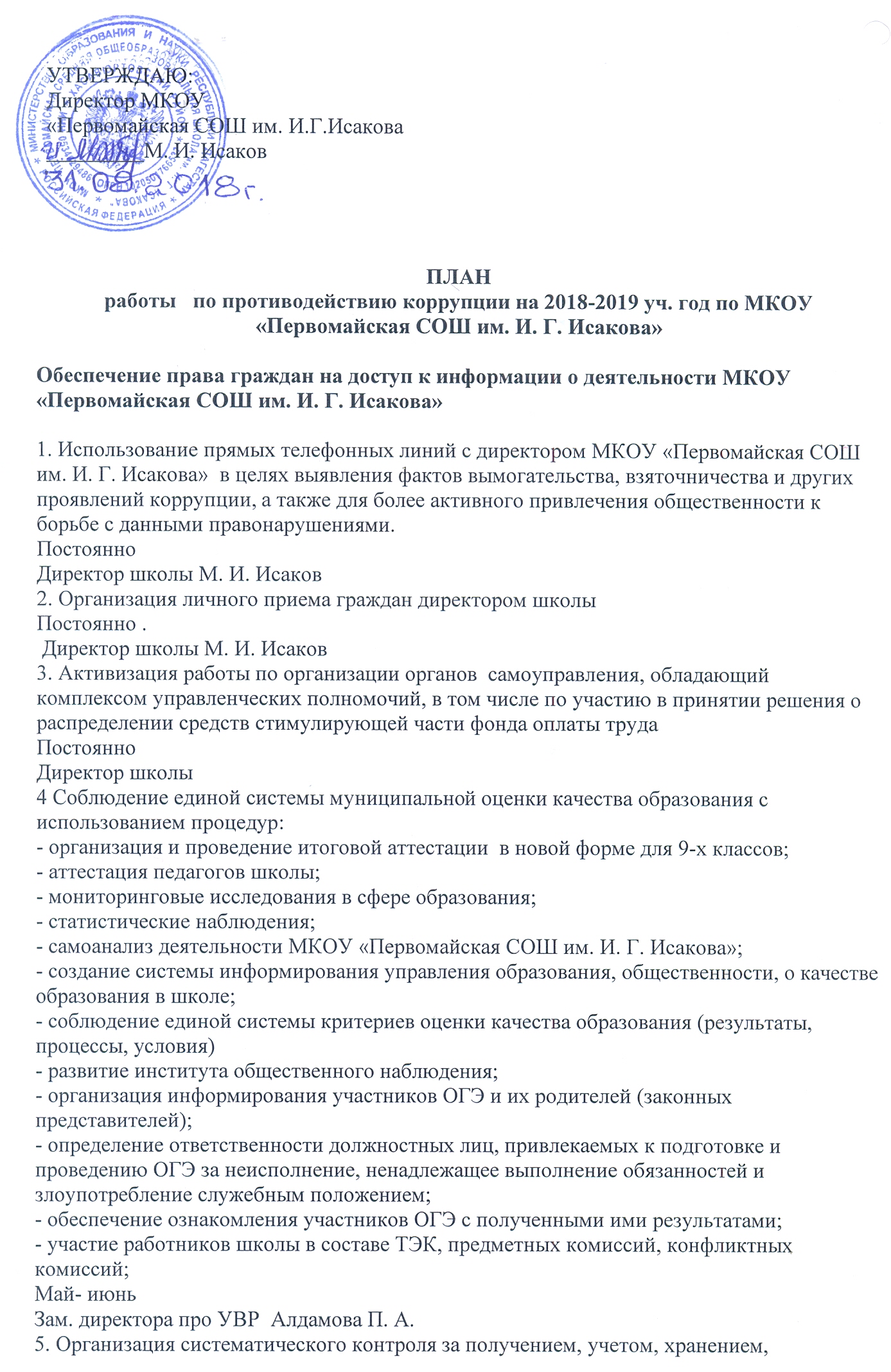 ПОЛОЖЕНИЕ 
                        о школьной комиссии по противодействию коррупции 
1. Общие положения 
1.1. Настоящее Положение определяет порядок деятельности, задачи и компетенцию Комиссии по противодействию коррупции (далее — Комиссия) в МКОУ «Первомайская СОШ им. И.Г.Исакова»  Хасавюртовского района РД .    1.2. Комиссия является совещательным органом, который систематически осуществляет ком¬плекс мероприятий по: 
- выявлению и устранению причин и условий, порождающих коррупцию; 
- выработке оптимальных механизмов защиты от проникновения коррупции в школе, сниже¬нию  коррупционных рисков; 
- созданию единой общешкольной системы мониторинга и информирования сотрудни¬ков по проблемам коррупции;
- антикоррупционной пропаганде и воспитанию; 
- привлечению общественности и СМИ к сотрудничеству по вопросам противодействия кор¬рупции в целях выработки у сотрудников и обучающихся навыков антикоррупцион¬ного поведения в сферах с повышенным риском коррупции, а также формирования нетерпи¬мого отношения к коррупции. 
1.3. Для целей настоящего Положения применяются следующие понятия и определения: 
1.3.1. Коррупция - под коррупцией понимается противоправная деятельность, заключающаяся в использовании лицом предоставленных должностных или служебных полномочий с целью незаконного достижения личных и (или) имущественных интересов. 
1.3.2. Противодействие коррупции - скоординированная деятельность федеральных органов государственной власти, органов государственной власти субъектов РФ, органов местного самоуправления муниципальных образований, институтов гражданского общества, организаций и физических лиц по предупреждению коррупции, уголовному преследованию лиц совершивших коррупционные преступления, минимизации и (или) ликвидации их последствий. 
1.3.3. Коррупционное правонарушение - как отдельное проявление коррупции, влекущее за собой дисциплинарную, административную, уголовную или иную ответственность. 
1.3.4.   Субъекты антикоррупционной политики - органы государственной власти и местного самоуправления, учреждения, организации и лица, уполномоченные на формирование и реализацию мер антикоррупционной политики, граждане. 
В школе субъектами антикоррупционной политики являются: 
педагогический коллектив, учебно-вспомогательный персонал и обслуживающий персонал; 
обучающиеся школы и их родители (законные представители); 
физические и юридические лица, заинтересованные в качественном оказании образовательных услуг обучающимся школы. 
1.3.5. Субъекты коррупционных правонарушений - физические лица, использующие свой статус вопреки законным интересам общества и государства для незаконного получения выгод, а также лица, незаконно предоставляющие такие выгоды. 
1.3.6. Предупреждение коррупции - деятельность субъектов антикоррупционной поли¬, направленная на изучение, выявление, ограничение либо устранение явлений условий, порождающих коррупционные правонарушения, или способствующих их распро-странению. 
1.4. Комиссия в своей деятельности руководствуется Конституцией Российской Федерации, действующим законодательством РФ и Нижегородской области, в том числе Законом РФ от 25.12.2008 № 273-ФЗ  «О противодействии коррупции», нормативными актами Министерства образования и науки Российской Федерации, Уставом МКОУ «Первомайская СОШ им. И.Г.Исакова», решениями педагогического совета школы, Совета школы, другими нормативными правовыми актами школы, а также настоящим Положением. 
1.5. Настоящее положение вступает в силу с момента его утверждения приказом по образовательному учреждению.
2. Задачи Комиссии 
Комиссия для решения стоящих перед ней задач: 
2.1. Участвует в разработке и реализации приоритетных направлений   антикоррупцион¬ной политики. 
2.2. Координирует деятельность школы по устранению причин коррупции и усло¬вий им способствующих, выявлению и пресечению фактов коррупции и её проявлений. 
2.3. Вносит предложения, направленные на реализацию мероприятий по устранению при¬чин и условий, способствующих коррупции в школе. 
2.4. Вырабатывает рекомендации для практического использования по предотвращению и профилактике коррупционных правонарушений в деятельности школы. 
2.5. Оказывает консультативную помощь субъектам антикоррупционной политики школы по вопросам, связанным с применением на практике общих принципов служебного поведения сотрудников, а также обучающихся и других участников учебно-воспитательного процесса. 
2.6. Взаимодействует с правоохранительными органами по реализации мер, направленных на предупреждение (профилактику) коррупции и на выявление субъектов коррупционных правона¬рушений. 

3. Порядок формирования и деятельность Комиссии 
3.1.     Комиссия состоит из 5членов Комиссии. 
Состав членов Комиссии рассматривается и утверждается на общем собрании коллектива  школы. Ход рассмотрения и принятое решение фиксируется в протоколе общего собрания, а состав Комиссии утвержда-ется приказом по образовательному учреждению. 
3.2.     В состав Комиссии входят: 
• представители педагогического совета; 
• представители учебно-вспомогательного персонала; 
• представители от общешкольного родительского комитета, Совета школы; 
• представитель профсоюзного комитета работников школы. 
3.3. Присутствие на заседаниях Комиссии ее членов обязательно. Они не вправе делегировать свои полномочия другим лицам. 
В случае отсутствия возможности членов Комиссии присутствовать на заседании, они вправе изложить свое мнение по рассматриваемым вопросам в письменном виде. 
3.4. Заседание Комиссии правомочно, если на нем присутствует не менее двух третей общего числа его членов. В случае несогласия с принятым решением, член Комиссии вправе в письменном виде изложить особое мнение, которое подлежит приобщению к протоколу. 
3.5.     Член Комиссии добровольно принимает на себя обязательства о неразглашении сведений затрагивающих честь и достоинство граждан и другой конфиденциальной информации, которая рассматривается (рассматривалась) Комиссией. Информация, полученная Комиссией, может быть использована только в порядке, предусмотренном федеральным законодательством об информации, информатизации и защите информации. 
3.6. Председатель Комиссии избирается на первом заседании Комиссии открытым голосованием простым  большинством голосов от общего численного состава Комиссии. 
3.7. Из состава Комиссии председателем назначаются заместитель председателя и секретарь. 
3.8. Заместитель председателя Комиссии, в случаях отсутствия председателя Комиссии, по его поручению, проводит заседания Комиссии. Члены  Комиссии осуществляют свою деятельность на общественных началах. 
3.9. Секретарь Комиссии: 
-организует подготовку материалов к заседанию Комиссии, а также проектов его решений; 
-информирует членов Комиссии о месте, времени проведения и повестке дня очередного заседания Комиссии, обеспечивает необходимыми справочно-информационными материалами. 
4. Полномочия Комиссии 
4.1. Комиссия координирует деятельность подразделений школы по реализации мер противодействия коррупции. 
4.2.     Комиссия вносит предложения на рассмотрение педагогического совета школы по совершенствованию деятельности в сфере противодействия коррупции, а также участвует в подготовке проектов локальных нормативных актов по вопросам, относящимся к ее компетенции. 
4.3. Участвует в разработке форм и методов осуществления антикоррупционной деятельности и контролирует их реализацию. 
4.4. Содействует работе по проведению анализа и экспертизы издаваемых   администра¬цией школы документов нормативного характера по вопросам противодействия коррупции. 
4.5. Рассматривает предложения о совершенствовании методической и организационной работы по противодействию коррупции в школе. 
4.6. Содействует внесению дополнений в нормативные правовые акты с учетом изменений действующего законодательства. 
4.7. Создает рабочие группы для изучения вопросов, касающихся деятельности Комиссии, а также для подготовки проектов соответствующих решений Комиссии. 
4.8. Полномочия Комиссии, порядок её формирования и деятельности определяются настоящим Положением. 
4.9. В зависимости от рассматриваемых вопросов, к участию в заседаниях Комиссии могут привлекаться иные лица, по согласованию с председателем Комиссии. 
4.10.Решения Комиссии принимаются на заседании открытым голосованием простым большинством голосов присутствующих членов Комиссии и носят рекомендательный характер, оформляется протоколом, который подписывает председатель Комиссии, а при необходимости, реализуются путем принятия соответствующих приказов и распоряжений директора, если иное не предусмотрено действующим законодательством. Члены Комиссии обладают равными правами при принятии решений. 
5. Председатель Комиссии 
5.1.     Определяет место, время проведения и повестку дня заседания Комиссии, в том числе с участием представителей структурных подразделений школы, не являющихся ее членами, в случае необходимости привлекает к работе специалистов (по согласованию). 
5.2. На основе предложений членов Комиссии и руководителей структурных подразделений формирует план работы Комиссии на текущий год и повестку дня его очередного заседания. 
5.3. Информирует педагогический совет и Свет школы о результатах реализации мер противодействия коррупции в школе. 
5.4. Дает соответствующие поручения своему заместителю, секретарю и членам Комиссии, осуществляет контроль за их выполнением. 
5.5. Подписывает протокол заседания Комиссии. 

6. Обеспечение участия общественности  в деятельности Комиссии 
6.1. Все участники учебно-воспитательного процесса, представители общественности вправе направлять, в Комиссию обращения по вопросам противодействия коррупции, которые рассматриваются на заседании Комиссии. 
6.2. На заседание Комиссии могут быть приглашены представители общественности. По решению председателя Комиссии, информация не конфиденциального характера о рассмотрен¬ных Комиссией проблемных вопросах, может передаваться в СМИ (официальный сайт ОУ) для опубликования. 
6.3.  Не позднее 10 числа месяца следующего за отчетным кварталом председатель Комиссии формирует и представляет ответственному за информационное обеспечение пресс-релизы о промежуточных итогах реализации Программы коррупционного противодействия в образовательном учреждении для последующего официального опубликования с учетом требований к конфиденциальности информации, представляют отчетные  материалы в публичный доклад руководителя по основному направлению деятельности Комиссии. 

7. Взаимодействие 
7.1. Председатель комиссии, заместитель председателя комиссии, секретарь комиссии и члены комиссии непосредственно взаимодействуют: 
• с педагогическим коллективом по вопросам реализации мер противодействия коррупции, совершенствования методической и организационной работы по противодействию коррупции в школе; 
• с Советом школы, родительским комитетом по вопросам совершенствования деятельности в сфере противодействия коррупции, участия в подготовке проектов локальных нормативных актов по вопросам, относящимся к компетенции Комиссии, информирования о результатах реализации мер противодействия коррупции в школе, по вопросам антикоррупционного образования и профилактических мероприятиях ; 
• с администрацией школы по вопросам содействия в работе по проведению анализа и экспертизы издаваемых документов нормативного характера в сфере противодействия коррупции; 
• с работниками (сотрудниками) школы и гражданами по рассмотрению их письменных обращений, связанных с вопросами противодействия коррупции в школе; 
• с правоохранительными органами по реализации мер, направленных на предупреждение (профилактику) коррупции и на выявление субъектов коррупционных правонарушений. 
7.2. Комиссия работает в тесном контакте: 
с органами местного самоуправления, правоохранительными, контролирующими, налоговыми и другими органами по вопросам, относящимся к компетенции Комиссии, а также по вопросам получения в установленном порядке необходимой информации от них, внесения дополнений в нормативные правовые акты с учетом изменений действующего законодательства. 

8. Внесение изменений 
8.1. Внесение изменений и дополнений в настоящее Положение осуществляется путем подготовки проекта о внесении изменений и дополнений. 
8.2. Утверждение вносимых изменений и дополнений в Положение осуществля¬ется после принятия решения общего собрания коллектива школы с последующим утверждение приказом по образовательному учреждению. 

9. Порядок опубликования 
9.1. Настоящее положение подлежит обязательному опубликованию на официальном сайте образовательного учреждения в сети ИНТЕРНЕТ. 

10. Порядок создания, ликвидации, реорганизации и переименования 
10.1.Комиссия создается, ликвидируется, реорганизуется и переименовывается по решению общего собрания коллектива школы и утверждается приказом по образовательному учреждению. 


